В последнее время популярностью у молодежи пользуются курительные смеси (Spice). Во многих странах Европы запрещено производить, продавать и употреблять их, что связано с нанесением вреда здоровью, социальными последствиями.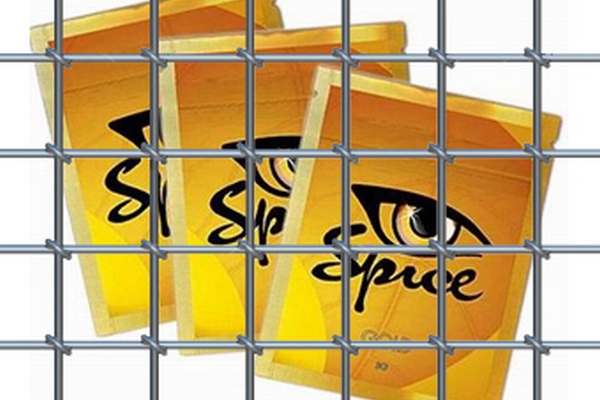 Спайсом называют бренд смесей для курения, основу которых составляет измельченное высушенное растение, пропитанное искусственно синтезированным каннабиноидом.Курительные смеси – разновидность травяных смесей в состав же растения, которых входят синтетические наркотические вещества, а  также растения, которые содержат вещества психотропного действия. В связи с этим они относятся к разряду наркотических сильнодействующих психотропных веществ. И хотя травы, используемые для изготовления спайсов имеют романтические названия, большинство из них внесены в список наркотических веществ, а также они обладают галлюциногенным действием, вызывают стойкий депрессивный эффект, нарушение восприятия и мышления. Также, травы могут быть обработаны химическими наркотическими веществами. Доказано, что компоненты курительных смесей оказывают серьезное действие на психику, а развитие наркотической зависимости происходит в несколько раз быстрее. Кроме того, данный вид зависимости плохо поддается лечению!Изначально Spice позиционировался производителями как совершенно безвредная для организма человека смесь для курения растительного происхождения. Было заявлено, что снадобье способствует релаксации, а также обладает противострессовым действием, что весьма актуально при нынешнем бешеном темпе человеческой жизни. Но на поверку Spice  оказался достаточно сильным синтетическим наркотиком, действие которого на организм можно приравнять к таковому же, оказываемому тяжелыми наркотиками, в число которых входят кокаин и героин.Помимо расстройства психики, у человека, курящего Spice, могут возникать всевозможные нарушения в сердечно-сосудистой, дыхательной, а также репродуктивной системах организма, появляться суицидальные наклонности, галлюцинации. Кроме того, нарушаются процессы мозговой деятельности, развивается интеллектуальная и моральная деградация индивида.Spice  стал весьма популярен в среде школьников и студентов. Молодые люди, прельстившись сравнительно низкой ценой, доступностью и действенностью препарата, едва ли задаются вопросом, какой вред от Spice?!Основной опасностью, которую таит в себе Spice, является развитие физической зависимости, справится с которой значительно труднее, чем с психической зависимостью от наркотического препарата. Последствия употребления Spice могут оказаться фатальными.Курение Spice  вызывает кратковременное состояние эйфории, чувства нереальности происходящего вокруг, галлюцинации, но это неизменно влечет за собой развитие депрессивного состояния, общего плохого самочувствия, которые возникают, когда действие наркотика на организм заканчивается. Повреждения головного мозга могут иметь необратимый характер.Реализация и употребление Spice преследуются законом во многих странах, число которых неукоснительно растет с каждым годом. Достаточно длительное время Spice не входил в перечень наркотических средств, как первоначально и кокаин, «благотворное» действие на организм которого восхвалял даже Зигмунд Фрейд. Но с течением времени было доказано обратное, как и в случае со Spice.Сомнительное кратковременное удовольствие, получаемое при курении препарата, не идет ни в какое сравнение с тем, какой вред от Spice будет нанесен жизни и здоровью человека впоследствии.Твой выбор: Жизнь без наркотиков или Наркотики без жизниТебе предлагали купить траву? Может, ты даже уже пробовал курить марихуану и тебе кажется, что все хорошо?Если ты разумный человек, прежде чем пускаться в этот путь, стоит узнать, куда он ведет. Узнай от таких же как ты, к чему приводит употребление наркотиков, узнай про наркотики все.И реши, что лучше – жизнь БЕЗ наркотиков или… наркотики БЕЗ жизни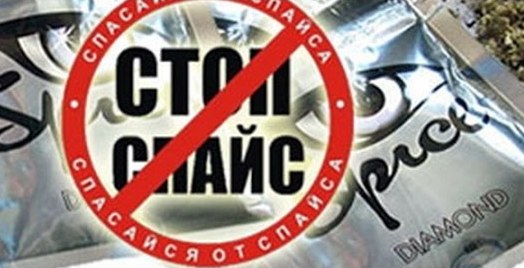 